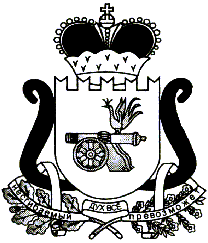 АДМИНИСТРАЦИЯ   МУНИЦИПАЛЬНОГО ОБРАЗОВАНИЯ«ЕЛЬНИНСКИЙ  РАЙОН» СМОЛЕНСКОЙ ОБЛАСТИП О С Т А Н О В Л Е Н И Е от  28.07.2021  № 471г. ЕльняО создании специальной комиссии по определению границ территорий, прилегающих к организациям и (или) объектам, расположенным на территории муниципального образования «Ельнинский район» Смоленской области, на которых не допускается розничная продажа алкогольной продукции и розничная продажа алкогольной продукции при оказании услуг общественного питания  В соответствии с Федеральным законом от 22.11.1995 № 171-ФЗ «О государственном регулировании производства и оборота этилового спирта, алкогольной и спиртосодержащей продукции и об ограничении потребления (распития) алкогольной продукции», Федеральным законом от 06.10.2003 № 131-ФЗ «Об общих принципах организации местного самоуправления в Российской Федерации», постановлением Правительства РФ от 23.12.2020 № 2220 «Об утверждении Правил определения органами местного самоуправления границ прилегающих территорий, на которых не допускается розничная продажа алкогольной продукции и розничная продажа алкогольной продукции при оказании услуг общественного питания», Администрация муниципального образования «Ельнинский район» Смоленской областип о с т а н о в л я е т:1. Создать  специальную комиссию по определению границ территорий, прилегающих к организациям и (или) объектам, расположенным на территории муниципального образования «Ельнинский район» Смоленской области, на которых не допускается розничная продажа алкогольной продукции и розничная продажа алкогольной продукции при оказании услуг общественного питания и утвердить её состав согласно приложению № 1 к настоящему постановлению.2.  Утвердить положение о специальной комиссии по определению границ территорий, прилегающих к организациям и (или) объектам, расположенным на территории муниципального образования «Ельнинский район» Смоленской области,  на которых не допускается розничная продажа алкогольной продукции и розничная продажа алкогольной продукции при оказании услуг общественного питания в соответствии с приложением № 2 к настоящему постановлению.3. Настоящее постановление разместить на официальном сайте Администрации муниципального образования «Ельнинский район» Смоленской области.4. Контроль за исполнением настоящего постановления возложить на заместителя Главы муниципального образования «Ельнинский район» Смоленской области С.В. Кизунову.Глава муниципального образования «Ельнинский район» Смоленской области 				Н.Д. МищенковПриложение № 1к постановлению Администрации муниципального образования «Ельнинский район» Смоленской областиот 28.07.2021 № 471Состав специальной комиссии по определению границ территорий, прилегающих к организациям и (или) объектам, расположенным на территории муниципального образования «Ельнинский район» Смоленской области, на которых не допускается розничная продажа алкогольной продукции и розничная продажа алкогольной продукции при оказании услуг общественного питания.Председатель Комиссии: заместитель Главы муниципального образования «Ельнинский район» Смоленской области – Кизунова Светлана Валентиновна.Заместитель Председателя Комиссии: начальник отдела экономического развития, прогнозирования, имущественных и земельных отношений Администрации муниципального образования «Ельнинский район» Смоленской области – Макаренкова Анжелика Анатольевна.Секретарь Комиссии: специалист 1 категории  отдела экономического развития, прогнозирования, имущественных и земельных отношений Администрации муниципального образования «Ельнинский район» Смоленской области – Зизина Екатерина Васильевна.Члены Комиссии: начальник отдела жилищно – коммунального и городского хозяйства Администрации муниципального образования «Ельнинский район» Смоленской области – Белова Елена Сергеевна;начальник отдела культуры и спорта Администрации муниципального образования «Ельнинский район» Смоленской области – Хроменкова Елена Ивановна; начальник отдела образования Администрации муниципального образования «Ельнинский район» Смоленской области – Николаенкова Елена Петровна;  представитель индивидуальных предпринимателей и юридических лиц, осуществляющих торговую деятельность на территории муниципального образования – Борисова Алла Владимировна (по согласованию). Приложение № 2к постановлению Администрации муниципального образования «Ельнинский район» Смоленской областиот 28.07.2021 № 471ПОЛОЖЕНИЕо специальной комиссии по определению границ территорий, прилегающих к организациям и (или) объектам, расположенным на территории муниципального образования «Ельнинский район» Смоленской области, на которых не допускается розничная продажа алкогольной продукции и розничная продажа алкогольной продукции при оказании услуг общественного питания.Общие положения1.1 Специальная комиссия при Администрации муниципального образования «Ельнинский район» Смоленской области по определению границ территорий прилегающих к организациям и (или) объектам, расположенным на территории  муниципального образования «Ельнинский район» Смоленской области, на которых не допускается розничная продажа алкогольной продукции  при оказании услуг общественного питания (далее Комиссия) является  коллегиальным органом, образованным для общественного обсуждения информации о возможных последствий принятия муниципального правового акта, как для хозяйствующих субъектов, так и других заинтересованных лиц.1.2 Комиссия организует свою работу во взаимодействии с заинтересованными органами, службами, специалистами, предприятиями, учреждениями, организациями всех организационно-правовых форм, вне зависимости от форм собственности и ведомственной принадлежности, индивидуальными предпринимателями.1.3 Комиссия в своей деятельности руководствуется Конституцией РФ, Федеральными и региональными законами, постановлениями Правительства РФ, нормативными правовыми актами муниципального образования «Ельнинский район» Смоленской области, а также настоящим Положением.Задачи, функции, организация работы Комиссии2.1 Основной задачей Комиссии является оценка возможных последствий для представителей бизнеса (юридических лиц, индивидуальных предпринимателей), а также других заинтересованных сторон при разработке органом местного самоуправления проекта нормативного правового акта по определению границ территорий, на которых не допускается розничная продажа алкогольной продукции, и принятие наиболее рационального решения вопроса.	2.2 Заседания Комиссии проводятся по мере необходимости (при разработке нормативного правового акта).	2.3 Секретарь Комиссии согласовывает дату заседания Комиссии и организует оповещение ее членов. 2.4 Комиссия осуществляет следующие функции:- участвует в рассмотрении проекта муниципального правового акта, в соответствии с которым планируется первоначальное установление, отмена ранее установленных, увеличение или уменьшение границ прилегающих территорий;	- выносит заключение об одобрении проекта муниципального правового акта либо об отказе в его одобрении;	- осуществляет иные полномочия.Заседание Комиссии оформляется протоколом, решение об одобрении проекта муниципального правового акта принимается Комиссией большинством голосов (не менее двух третей общего числа членов Комиссии, присутствующих на заседании). Принятые Комиссией решения направляются заинтересованным организациям и лицам за подписью председателя Комиссии.В случае вынесения Комиссией заключения об отказе в одобрении проект муниципального правового акта возвращается на доработку с последующим соблюдением этапов подготовки муниципального правового акта. 